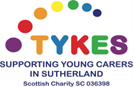 Young Adult Carer Wellbeing Project WorkerTYKES Young CarersLocation: Golspie, KW10 6RNJob Title:	Young Adult Carer Wellbeing Project Worker Location:  	TYKES Office, Golspie                                                           Reporting to: 	Project Manager  Hours: 		Part time, 14 hours per week (0.4FTE).  Flexibility is required for the post as it will 		include evening, weekend and possible overnight work due to Young Carers activities and 		residentials. Happy to talk flexible working.Holidays: 	We offer a holiday leave allowance above statutory minimum.Salary: 		£8,680 to £9,646 (£21,700FTE to £24,115FTE) dependent on experience.  Contract: 	Fixed term for 12 months.  Possibility to extend subject to funding.Our Young Adult Carer Project is a new, 1 year pilot project funded by the Highland Mental Health & Wellbeing Fund.  The 3 main outcomes of the project are;Young adult carers will be empowered to cook for themselves, budget and manage finances & debts better. There will be increased employment opportunities, by gaining work experience and qualifications. Provide respite time for relaxation, gaining headspace time and opportunities for Young Adult Carers to learn how to look after themselves.PRINCIPAL AIMS OF THE POSTProvide young adult carers in Sutherland with opportunities for respite from their caring responsibilities.To provide support services to assist young adult carers to overcome personal, social, educational and family difficulties and disadvantages which arise as a consequence of their caring role.To provide support services which help the young adult carer to be happy and enjoy life.To help young adult carers achieve their personal and educational goals.To provide support services aimed at removing barriers which a young carer may face to enjoying life and achieving ambitions.To raise awareness of the needs and issues of young carers amongst other care and educational professionals.Improve and promote the general health and well-being of young adult carers so that their standard of life may be enriched.Support the individual needs of young carers giving them the conﬁdence and ability to make well informed choices about their lives.Encourage the fostering of friendships with others who share similar life experiences.Assist with transition to independent adulthood.DETAILED RESPONSIBILITIESOrganise regular cooking classes for young adult carers, with the support of an external tutorIdentify opportunities for young adult carers to gain work experience and qualificationsOrganise respite time relating to relaxation, improving mental health and overall wellbeingTo undertake assessments of young carers’ needs according to Project procedures and guideline.To develop and maintain individual needs and development plans as approved by the Project Manager.To work with staff, young adult carers and other providers to develop existing and new support services To have a proactive response to meeting identified needs, and put forward ideas for new ways and areas of supportTo support and encourage the participation of young adult carers in the development of TYKES and other providers’ servicesTo provide emotional and practical support to assist young carers to develop personal goals and achieve their potential through one to one contact, group work and other forums To deliver services through outreach work where distance or circumstances preclude attendance at the centre.To work independently and with other staff to plan and deliver activities, services and respite breaks to young carer individuals and groups which provide respite from caring responsibilities and achieve the Project’s objectives.To assist with the running of the Project drop ins, activities and respite breaks and supervise and support young carers during these times.To assist with transport arrangements for young adult carers to attend drop ins and activities.To develop young adult carer awareness of services and agencies that can support their development towards confident fulfilled adulthood, and assist them to access services from other agencies and support services including health and education providers.To act as advocate or representative for individual young carers in negotiating with and accessing services from other agencies to meet the individual’s needs as a young carer.To encourage and enable young carers to constructively voice their needs and concerns in the public arena by working with the relevant agencies and professionals.To record all contact with young carers and/or their families and maintain records and documentation according to the Project’s procedures, and as required by the Project Manager, in respect of delivering services to young carers and their families.To liaise with other agencies and attend meetings in accordance with delivering the aims, objectives and service requirements of the Project.To represent the Project at meetings with other agencies on behalf of young carers including school Joint Agency and Focus meetings, GIRFEC etc.To promote awareness of the needs and issues of young carers through contact and liaison with the public and other agencies and work with other providers to foster the development of services and support.To be familiar with, and carry out duties in accordance with the Project’s policies and procedures and legislation, including health and safety, food hygiene, child protection, data protection and confidentiality.To report any issues to the Project Manager or duty fieldworker.To be aware of the role and responsibilities of statutory agencies, voluntary organisations and all relevant services.To attend staff meetings and undertake training as required.To participate in the development of evaluation and monitoring systems for the work of the Project.GENERALTo undertake any other duties which may reasonably be required of you.LEGISLATIVE/COMPLIANCETo ensure you comply with all statutory and legal obligations including Health and Safety at Work.Ensure Project’s internal processes and administration are adhered to in a timely manner.To be vigilant on all safety matters and notify your line manager of any potential non-compliance of regulations or any hazardous situation which may occur Requires PVG Scheme membershipPerson specification - Knowledge, skills, qualifications and competenciesEssentialDesirableExperience of working within the charity sectorFull UK driving licence and access to own carExperience of working with young people  SVQ3 Health and Social Care (or education, ability and willingness to commence and achieve this qualification)Ability to create and deliver fun, engaging activities and experiences for young peopleFood hygiene certificateGood computer skills, particularly use of Microsoft 365A working knowledge of Child Protection and the Highland Practice ModelExcellent communication, time management and organisational skillsA working knowledge/understanding of the Carers (Scotland) Act 2016Ability and willingness to work flexible hours which may include evenings, weekends and overnight tripsRelevant and up-to-date working practice with children and/or young people (preferably Young CarersAbility to manage own workloadCompetence and interest in practical or creative skills, e.g. sports, arts, music, drama, cookingGood record keeping and organisational skills